Özgeçmiş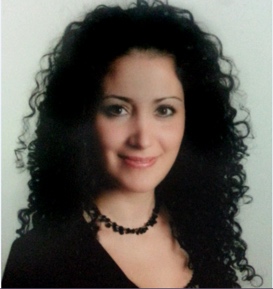 Kişisel BilgilerAd/SoyadEce Aydıne-maileceaydin@ankara.edu.trDoğum Tarihi06.04.1985Doğum YeriAnkaraCinsiyetKadınÇalıştığı KurumAnkara Üniversitesi Tıp Fakültesi, Anesteziyoloji ve Reanimasyon Anabilim DalıEğitim Durumu2008-20092003-2009Università degli Studi di Foggia, Facoltà di Medicina e Chirurgia, Foggia, İtalya( ERASMUS Öğrenci Değişim Programı)Eskişehir Osmangazi Üniversitesi Tıp FakültesiMezuniyet Sonrası2011-2015Ankara Üniversitesi Tıp Fakültesi, Ankara, TürkiyeAnesteziyoloji ve Reanimasyon Ana Bilim Dalı, Araştırma Görevlisi, 2013McGill University Faculty of Medicine, Montreal, KanadaDepartment of Anesthesia and McGill Pain Center, Gözlemci DoktorKongre ve Kurslar2018The European Anaesthesiology Congress, Euroanaesthesia 2018, Copenhagen, Danimarka20173. Yeşim Ateş Ağrı Günleri, Ankara, Türkiye51. Türkiye Anesteziyoloji ve Reanimasyon Derneği Ulusal Kongresi, Klinik Ultrasonografi Kullanımı Kursu, Antalya, TürkiyeII. İleri Düzey Monitorizasyon Sempozyumu, Simulasyon Üzerinde Nirs Uygulamaları, İstanbul, Türkiye(Medtronic Medikal Teknolojileri LTD ŞTİ)14. Ulusal Ağrı Kongresi, Belek, Türkiye(Türk Algoloji - Ağrı Derneği)2016Ağrı Tedavisinde Girişimsel Yöntemler Kadavra Atölyesi, Ankara, Türkiye(Türk Algoloji – Ağrı Derneği)201521. Göğüs Kalp Damar Anestezi ve Yoğun Bakım Kongresi, Kapadokya, Türkiye (Göğüs Kalp Damar Anestezi ve Yoğun Bakım Derneği)20141.Asistan Okulu, Çeşme,Türkiye (Türk Anesteziyoloji ve Reanimasyon Derneği)    4th World Congress of Regional Anaesthesia and Pain Therapy, Cape Town, Güney Afrika48. Türkiye Anesteziyoloji ve Reanimasyon Derneği Ulusal Kongresi, Ankara, Türkiye (Türk Anesteziyoloji ve Reanimasyon Derneği)201319. Uluslararası Yoğun Bakım Sempozyumu, İstanbul,Türkiye  (Türk Yoğun Bakım Derneği)13. Ulusal Rejyonel Anestezi Kongresi, İstanbul, Türkiye(Türk Rejyonal Anestezi Derneği)Canlı Model Üzerinde Ultrasonografi Rehberliğinde Blok Uygulamaları Kursu (Üst ve Alt Ekstremite Sinir Blokları), İstanbul, Türkiye(Türk Rejyonal Anestezi Derneği)201231st Annual Congress of The European Society of Regional Anesthesia, Bordeaux, Fransa  (Avrupa Rejyonel Anestezi Derneği) Yayınlar20182015Ece Aydın, Menekşe Özçelik. Üriner İnkontinans ve Pelvik Organ Prolapsusunda Postoperatif Analjezi. Türkiye Klinikleri J Anest Reanim-Special Topics 2018;11(1):32-6Aksiller Blokta İdeal Doz Ne Olmalıdır? (What is the Appropriate Dose For Axillary Brachial Plexus Blocks?), Ece Aydın, Sanem Çakar Turhan, Feyhan Ökten, Anestezi Dergisi 2015;23(3):113-1192013Anestezi Asistan Eğitimi (Anesthesia Resident Education), K. Sanem Çakar Turhan, Özlem Selvi Can, Menekşe Özçelik, Ece Aydın, Feyhan Ökten, Anestezi Dergisi 2013;21(3):145-150Sunumlar/Eğitimler201820172015Posterler2017Nöroanestezide Temel Yaklaşım ve Monitorizasyon, Türk Anesteziyoloji ve Reanimasyon Derneği Misafir Asistan Programı, Ankara, TürkiyeAnestezi Uygulamalarında Ultrasonografi Kursu, Havayolunun Ultrasonografik Değerlendirilmesi, Van, TürkiyePoster Sunumu: Ece Aydın, Volkan Baytaş, Asuman Uysalel. Sosyoekonomik Gelişmişlik Düzeyi Düşük Bir Bölgede Elektif Sezaryen Uygulanacak Hastaların Anestezi Tercihlerine Teknikler Hakkında Bilgilendirilmenin Etkisi, 51. Türkiye Anesteziyoloji ve Reanimasyon Derneği Ulusal Kongresi, Antalya, TürkiyeARUD (Anestezi ve Reanimasyon Uzmanları Derneği) Toplantısı, Yoğun Bakımda NütrisyonSözlü Sunu Yarışması: Aydin.E, Bermede AO, Meço BC, Devker Ç. Ultrason Eşliğinde (In Plane ve Out of Plane Teknik) veya Palpasyonla Yapılan Radial Arter Kanülasyonlarının Başarı Oranlarının Karşılaştırılması. 21. Göğüs Kalp Damar Anestezi ve Yoğun Bakım Kongresi, GKDA 2015, Kapadokya, TürkiyeEzgi Güneş, Gülencan Yumuşak, Onat Bermede, Ece Aydın, Zekeriyya Alanoğlu, Neslihan Alkış. Abdominal Kompartman Sendromu Nedeniyle Cerrahi Dekompresyon Planlanan Hastada Anestezi Yönetimi: Olgu Sunumu. 51. Türkiye Anesteziyoloji ve Reanimasyon Derneği Ulusal Kongresi, Antalya, TürkiyeMustafa Alparslan Eroğlu, Leyla Alıbaylı, Ece Aydın, Onat Bermede, Zekeriyya Alanoğlu, Neslihan Alkış. Uyanık Fiberoptik Entübasyonda Epidural Katater Kullanılarak Üst Havayoluna Topikal Lidokain Uygulaması: Olgu Sunumu. 51. Türkiye Anesteziyoloji ve Reanimasyon Derneği Ulusal Kongresi, Antalya, Türkiye
Leyla Alibayli, Serkan Solak, Onat Bermede, Ece Aydın, Zekeriyya Alanoğlu, Neslihan Alkış. 20 Haftalık Gebede Konjenital Malrotasyon Nedeniyle Uygulanan Laparoskopik Gastrojejunal Bypass Sonrası Erken Dönem Fetal Kayıp: Olgu Sunumu. 51. Türkiye Anesteziyoloji ve Reanimasyon Derneği Ulusal Kongresi, Antalya, Türkiye2015G Derya, Özgencil GE, Yürük D, Aydın E, Aşık İ. Refrakter Bel ve Radiküler Ağrıda Anterior Epidural Lazer Disk ve Nöral Dekompresyonun Etkinliğinin Değerlendirilmesi: 15 olgu 6 aylık değerlendirme. 49. Türkiye Anesteziyoloji ve Reanimasyon Derneği Ulusal Kongresi, TARK 2015, Ankara, Türkiye.2014Aydin E, Özgencil GE, Yörük D, Meço BC, Kanmaz G. Low Back Pain and Pregnancy. 4th World Congress of Regional Anaesthesia and Pain Therapy, WCRAPT 2014, Cape Town, Güney Afrika	Aydin E, Özgencil GE, Yörük D, Yılmaz A, Aşık İ. Nerves Entrap Us: Tricked or Treat It?.  4th World Congress of Regional Anaesthesia and Pain Therapy, WCRAPT 2014, Cape Town,Güney Afrika2012Aydin E, Tarhan A, Uysalel A. Anesthetic  Management Of A Cesarean Section In A Patient with Hypertrophic Cardiomyopathy: A Case Report. 31st Annual Congress of The European Society of Regional Anesthesia, ESRA 2012, Bordeaux,FransaÖdüller20182015European Society of Anaesthesiology, Trainee Exchange Programme (ESA-TEP), Münster Üniversitesi, Anesteziyoloji, Yoğun Bakım ve Ağrı Kliniğinde 3 aylık staj bursuSözlü Sunu Yarışması: İkincilik Ödülü Aydin.E, Bermede AO, Meço BC, Devker Ç. Ultrason Eşliğinde (In Plane ve Out of Plane Teknik) veya Palpasyonla Yapılan Radial Arter Kanülasyonlarının Başarı Oranlarının Karşılaştırılması. 21. Göğüs Kalp Damar Anestezi ve Yoğun Bakım Kongresi, Kapadokya, Türkiye 